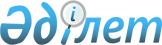 Об утверждении Инструкции о порядке приема заявок от инвесторов на получение льгот и преференций для реализации инвестиционных проектов в приоритетных секторах экономики
					
			Утративший силу
			
			
		
					Приказ Председателя Комитета по инвестициям Министерства иностранных дел Республики Казахстан от 30 марта 2001 года N 24-п. Зарегистрирован в Министерстве юстиции Республики Казахстан 02.05.2001 г. N 1485. Утратил силу - приказом Председателя Комитета по инвестициям Министерства индустрии и торговли Республики Казахстан от 8 апреля 2004 года N 26-п




   Извлечение из приказа Председателя Комитета по инвестициям






     Министерства индустрии и торговли Республики Казахстан






                   от 8 апреля 2004 года N 26-п






 






      В связи с принятием Закона Республики Казахстан от 8 января 2003 года "Об инвестициях", в соответствии с пунктом 1 статьи 27 Закона Республики Казахстан от 24 марта 1998 года "О нормативных правовых актах" приказываю:






      1. Признать утратившим силу Приказ Председателя Комитета по инвестициям Министерства иностранных дел Республики Казахстан от 30 марта 2001 года N 24-п "Об утверждении Инструкции о порядке приема заявок от инвесторов на получение льгот и преференций для реализации инвестиционных проектов в приоритетных секторах экономики"...






      2. Настоящий приказ вступает в силу со дня подписания.






 






      Председатель






--------------------------------------------------------------------




   
     В соответствии с пунктом 1 статьи 12 Закона Республики Казахстан от 28 февраля 1997 года 
 Z970075_ 
 "О государственной поддержке прямых инвестиций" приказываю: 






      1. Утвердить прилагаемую Инструкцию о порядке приема заявок от инвесторов на получение льгот и преференций для реализации инвестиционных проектов в приоритетных секторах экономики. 






      2. Признать утратившей силу  
 V970394_ 
  Инструкцию о порядке приема заявок от инвесторов на получение льгот и преференций для реализации инвестиционных проектов в приоритетных секторах экономики, утвержденную постановлением Государственного комитета Республики Казахстан по инвестициям от 21 марта 1997 года N 2. 






      3. Настоящий приказ вступает в силу со дня его государственной регистрации в Министерстве юстиции Республики Казахстан.


      Председатель



Согласовано                              УТВЕРЖДЕНА



Вице-Министр иностранных дел             Приказом Председателя 



Республики Казахстан                     Комитета по инвестициям 



                                     Министерства иностранных дел 



                                          Республики Казахстан



                                     от 30 марта 2001 года N 24-п





                               Инструкция 






     о порядке приема заявок на получение льгот и преференций при 






                осуществлении инвестиционной деятельности 






                    в приоритетных секторах экономики




      Настоящая Инструкция о порядке приема заявок на получение льгот и преференций при осуществлении инвестиционной деятельности в приоритетных секторах экономики (далее - Инструкция) определяет порядок приема и регистрации заявок от инвесторов. 




                          


1. Основные понятия 




      1. В настоящей Инструкции используются следующие понятия: 



      1) Комитет - Комитет по инвестициям Министерства иностранных дел Республики Казахстан; 



      2) заявитель - физическое или юридическое лицо, претендующее на получение льгот и преференций для осуществления инвестиционной деятельности в приоритетных секторах экономики; 



      3) заявка - пакет, состоящий из документов, указанных в утвержденной Комитетом форме заявки на получение льгот и преференций для осуществления инвестиционной деятельности в приоритетных секторах экономики; 



      4) журнал - журнал регистрации заявок инвесторов на получение льгот и преференций для осуществления инвестиционной деятельности в приоритетных секторах экономики. 




                        


    2. Прием заявок 






      2. Заявка подается заявителем в Канцелярию Комитета, после чего передается в Отдел оценки инвестиционных проектов для последующей регистрации в журнале. 



      3. Заявка подлежит регистрации в журнале только в случае ее полного соответствия установленным требованиям. 



      4. Датой регистрации заявки является день ее регистрации в журнале. 




                        


 3. Рассмотрение заявки 






      5. Отдел оценки инвестиционных проектов в срок не более тридцати дней с даты поступления заявки проводит ее экспертизу на соответствие законодательству Республики Казахстан о государственной поддержке прямых инвестиций. 



      6. Комитет имеет право запросить дополнительную информацию или документы, подтверждающие предоставленные инвестором сведения. В этом случае срок рассмотрения заявки может быть продлен до предоставления необходимых материалов. 



      7. По результатам экспертизы Комитет извещает заявителя о принятом решении. При положительном решении, Комитет совместно с инвестором подготавливают контракт. 



      8. В целях предоставления государственных натурных грантов и льгот по таможенным пошлинам Комитет проводит экспертизу контракта совместно с соответствующими государственными органами и независимыми экспертами. 





                        4. Рассмотрение споров




     9. В случае несогласия с отказом в регистрации заявки заявитель вправе обжаловать действия Комитета в установленном законодательством порядке.    

					© 2012. РГП на ПХВ «Институт законодательства и правовой информации Республики Казахстан» Министерства юстиции Республики Казахстан
				